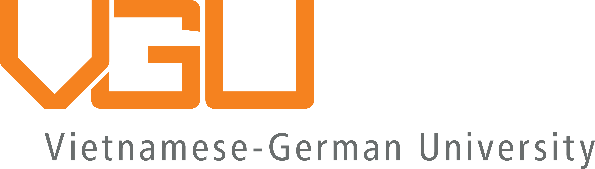 ĐỀ XUẤT Ý TƯỞNGTP.HCM, January 2022 Thông tin chung Tên dự ánTÊN DỰ ÁN VIẾT IN HOA, KHÔNG VƯỢT QUÁ 120 TỪThông tin liên lạcNhóm dự án cần cung cấp ít nhất thông tin liên lạc của 2 thành viên Tóm tắt dự ánTóm tắt ngắn gọn về dự án, mục tiêu kết quả đầu ra. Không quá 200 từ Nhóm dự ánGiới thiệu sơ lược về các thành viên của nhómMô tả dự án(Đây là phần mở rộng của 1.2, mô tả chi tiết về các ý tưởng cho dự án) Đặt vấn đềMô tả bối cảnh dự án, các vấn đề/nội dung gì dự án sẽ đạt đượcLàm thế nào để các hoạt động của dự án sẽ giải quyết được các nội dung/vấn đề nêu trên Phương phápMô tả cách thiết kế dự án, phương thức tổng thể, lựa chọn đối tácLàm thế nào để dự án đạt được các mục tiêu dự kiến  Mục tiêuMô tả ngắn gọn mục tiêu của dự án theo mô hình SMART (Specific, Measurable, Achievable, Resourced, and Time-bound), không quá 0.5 trang. Kết quả dự kiếnMô tả kết qua rmong đợi và các kết quả này sẽ có lợi như thế nào cho các nhóm đối tượngKế hoạch thực hiện  Thời gian thực hiện Hoạt động dự kiến Tóm tắt các hoạt động cần được thực hiện để đạt được kết quả đề ra.  Chiến lược thực hiệnLàm rõ chiến lược thực hiện, vai trò của các đối tác, danh sách dự kiến các đơn vị tổ chức khác tham giaMô tả quá trinh tham vấn chuẩn bị dự ánCác bên hưởng lợi sẽ tham gia như thế nàoCách thức điều phối và quản lý dự án  Giám sát và lượng giáTóm tắt hoạt động giám sát, bao gồm các chỉ số quan trọng và các chỉ số này sẽ được đo như thế nào Quản lý ngân sách và tài chínhNgân sách chung: cần làm rõ ngân sách theo từng khoản mục theo đơn vị Việt Nam đồng (VNĐ) được thực hiện dựa trên văn bản pháp lý. Ngân sách cũng chỉ ra nguồn tài trợ đã có hoặc đang tìm kiếm. Ngân sách chi tiết: cần làm rõ rừng hạng mục/khoản chi theo mẫu. Nêu rõ chi phí cho từng hoạt động và loại hình chi phí, nguồn ngân sách. Cụ thể về đơn vị tính, đơn giá, số lượng và tổng chi phí., giải thích ngắn gọn các giải định và cơ sở tỉnh toán. Các chi phí hợp lệ: chi phí cần thiết để triển khai haojt động, phù hợp các nguyen tắc quản lý tài chính, hiệu quả chi phí và đúng giá trị đồng tiền. Các chi phí không hợp lệ: các khoản nợ và bù lỗ, bù nợ, lãi nợ, mua bán đất, nhà cửa..v.vĐơn vị tính: VNDDanh mục tài liệu tham khảoĐề cập đến các tài liệu hỗ trợ nội dung học thuật của dự án.Phụ lụcCác phần phụ lục nếu cóThông tin chungThông tin chungTên dự ánTên nhóm dự ánTổng thời gian dự kiến….thángTổng kinh phí(VNĐ)Thông tin liên lạcThông tin liên lạcHọ và tênĐịa chỉEmailSố điện thoạiSTTHọ và tênĐịa chỉEmailSố điện thoại12STTHọ và tênNăm sinhTrườngChuyên ngành12345Giai đoạnHoạt độngThời gianThời gianNgười phụ tráchGiai đoạnHoạt độngBắt đầuKết thúcNgười phụ tráchGĐ 1Giai đoạn 11.1Hoạt động 1.11.2Hoạt động 1.2GĐ 2Giai đoạn 2 2.1Hoạt động 2.12.2GĐ 3……3.13.2STTCác khoản chiĐơn vịĐơn giáSố lượngThành tiềnGhi chú1Hạng mục 12Hạng mục 2Hạng mục 2.1Hạng mục 2.2…